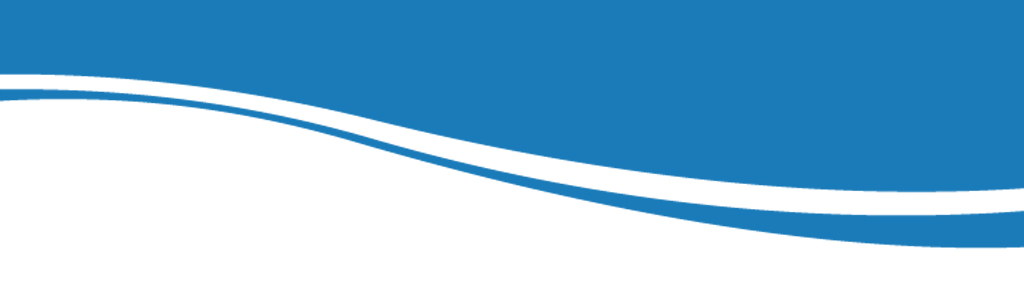 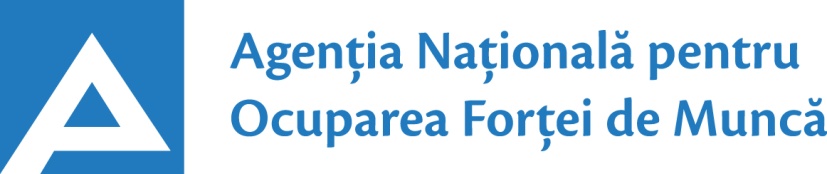 25.10.202124.01.2017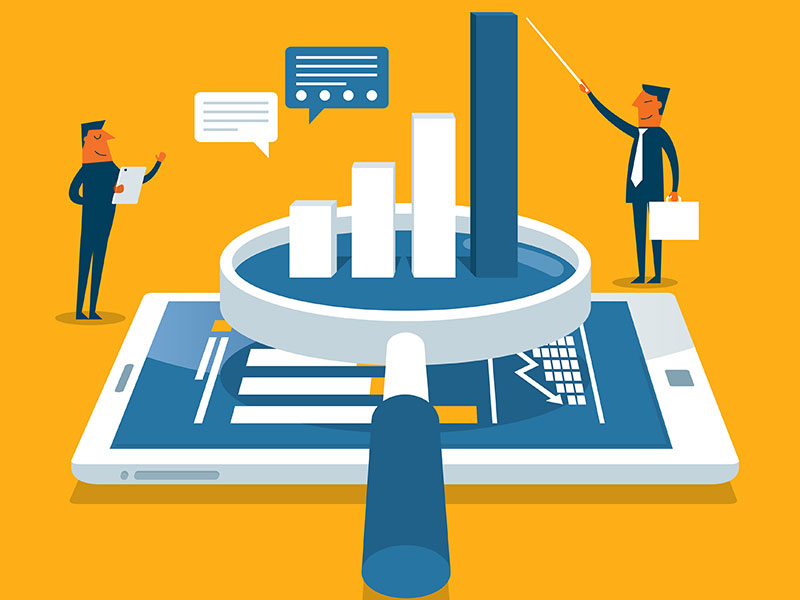  Observatorul pieței munciiConform  bazei de date a Agenţiei Naţionale pentru Ocuparea Forţei de Muncă la data de 25.10.2021 erau în evidență 11366 locuri de muncă vacante, care pot fi accesate atât de femei, cât și de bărbați.  În aspect teritorial, numărul locurilor de muncă vacante, disponibile în fiecare subdiviziune teritorială de ocupare a forței de muncă, constituie: Pentru persoanele cu nivel de instruire superior şi mediu de specialitate sunt disponibile1814 locuri de muncă vacante, constituind cca 16% din numărul total de locuri vacante. Pentru persoanele cu nivel de instruire secundar profesional și pentru muncitorii necalificați, Agenţia Naţională pentru Ocuparea Forţei de Muncă oferă 9552 locuri de muncă, ce constituie 84% din numărul total de locuri de muncă vacante:Sunt oferite următoarele locuri de muncă pentru muncitori necalificaţi:Persoanele aflate în căutarea unui loc de muncă, se pot adresa la subdiviziunile teritoriale pentru ocuparea forţei de muncă sau pot accesa Portalul pieței muncii: www.angajat.md, unde sunt postate locurile vacante oferite în fiecare raion, pe profesii.Prezentul buletin este elaborat în concordanță cu „Clasificatorul ocupaţiilor din Republica Moldova (CORM 006-14)”, aprobat prin ordinul Ministerului Muncii,Protecției Sociale și Familiei nr. 22 din 03.03.2014.STOFMLocuri vacanteSTOFMLocuri vacantemun. Chișinău5363Soroca104Bălți1209Cantemir103Ungheni339Rezina103Hâncești314Edineț101Florești272Taraclia86Strășeni267Ștefan Vodă85Orhei266Căușeni84Anenii Noi260Glodeni79Cimișlia231Criuleni72Telenești225Basarabeasca64Ialoveni214Dondușeni51Cahul202Leova51Ocnița200Fălești49Briceni198Dubăsari42Călărași183Șoldănești38UTAG181Sângerei31Nisporeni160Drochia30Râșcani109OcupațiiLocuri vacanteTotalDin care:Specialist în domeniul sănătății389asistent medical (inclusiv de familie) – 182medic medicină generală – 79medic specialist – 61farmacist - 42medic medicină de familie – 11maseur - 6felcer/felcer laborant – 5laborant-farmacist– 3Inspector, ofițer242ofițer de sector – 70ofițer de investigații – 69ofițer urmărire penală – 53inspector (alte domenii) – 39polițist – 11Inginer, tehnician  157inginer  (alte domenii) – 66tehnician (alte domenii) – 22inginer electrician – 12tehnician rețele de telecomunicații - 8diriginte de şantier - 7inginer cadastral – 7inginer-proiectant - 7inginer-tehnolog – 6inginer electronist - 5inginer geodez – 5energetician – 4inginer laborant - 4constructor-principal - 4Specialist în activitatea financiară, economică sau comercială152contabil/contabil-șef – 74agent servicii client – 30agent de vânzări - 22reprezentant comercial – 9economist - 8specialist bancar - 3auditor intern – 3specialist achiziții publice - 3Specialist în învățământ152educator învăţământul preşcolar/primar- 41profesor învăţământ liceal/postliceal – 25instructor/maistru-instructor – 24pedagog social - 15psiholog – 9conferențiar universitar – 8profesor antrenor de sport - 8profesor învăţământul profesional – 7bibliotecar - 5psihopedagog – 4metodist – 3conducător muzical - 3Specialist (inclusiv superior, principal)	75Manager/marketing72manager (în activitatea comercială) – 35manager  (alte ramuri) – 20manager (marketing și vânzare) - 13asistent-manager – 4Șef secție/sector/serviciu/grup/etc.(diverse domenii)71șef alte domenii –24şef secţie (diverse domenii) – 22şef grupă (în alte ramuri) – 16şef poştă – 5şef serviciu – 4Programator/Programator software (administrator bază de date)68programator – 47administrator sisteme informatice – 7arhitect sisteme informatice – 5inginer programator – 3analist sisteme informatice – 3programator software - 3Asistență socială45asistent social /inclusiv comunitar – 36asistent parental profesionist - 9Consultant(diverse ramuri)42Electrician secție/sector29Maistru (diverse domenii) 24Secretar (diverse domenii)22Tehnolog16Jurisconsult/grefier15Laborant  (alte domenii)14Mecanic(diverse domenii)12Specialist resurse umane8Arhitect 7Pădurar7Specialist în domeniul calității7Director7Agronom6Artist6Administrator (diverse ramuri)6Medic veterinar5Electronist4Cercetător știinţific stagiar în bacteriologie4Alte ocupații150Lucrători în industria textilă și confecții2017cusător (industria ușoară/confecțiilor) – 1939termofinisor confecții – 24încheietor tricotaje – 17croitor – 14cusător articole marochinărie – 10confecționer articole din piele - 7țesător covoare – 6Transport şi telecomunicaţii1158conducător auto (șofer) – 522taxator/conductor – 353conducător troleibuz - 165muncitor rutier/feroviar – 31montator cale ferată – 27lăcătuș auto – 23conducător încărcător - 17mecanic auto/ajutor de mecanic – 10vulcanizator - 10Operatori, aparatişti, maşinişti la instalaţii și mașini 1118operator de interviu/sondaje sociologice – 395operator în sectorul de producție – 249operator la telecomunicații – 89operator la bandă rulantă – 52operator  (alte domenii) – 44operator în sala de cazane - 43operator introd., validare si prelucrare date – 39mașinist la excavatorul cu o singură cupă – 31mașinist (alte domenii)  - 26operator la calculatoare electronice – 15operator la linie în industria alimentară – 14operator la utilaje de uscat – 11mașinist la macarale - 11operator la stația de distribuire a gazelor – 10operator la mașinile/automatul de preambalat – 10mașinist la pompele tehnologice - 10operator circulație mișcare – 9maşinist la autogreder – 8operator la linia automată în flux - 7operator la instalații tehnologice - 7operator la mașina de etichetat – 6operator la spălarea automobilelor – 6mașinist de scenă - 6mașinist la mașina de format vid – 5mașinist la mașinile de tăiat – 5aparatist la pregătirea amesticului de brichete – 5mașinist la buldozere – 5Lucrători în domeniul vânzărilor1021vânzător produse alimentare/nealimentare – 674controlor-casier/casier – 250magaziner – 35expeditor – 32vânzător prin internet - 30Lucrători calificați în întreprinderi industriale755sudor/electrogazosudor – 89electromontor/lăcătuș electromontor – 81lăcătuș instalator tehnică sanitară – 76montator subansamble – 49electrician/lăcătuș electrician – 46electrician-montator - 42controlor (alte domenii) – 35decorator/asamblor jucării – 34asamblor (alte domenii) – 33montor – 28lăcătuș-reparator – 25lăcătuș-montator – 19asamblor montator profile aluminiu și geam – 18electromecanic - 17strungar – 15controlor lombard - 15controlor instalații cu gaze - 12cablator – lipitor - 11lăcătuș la asamblarea construcțiilor metalice – 10lăcătuș controlor în sistemul de gaze – 9rihtuitor fețe de încălțăminte - 8extractor – 8gestionar depozit – 7lăcătuș sculer - 7asamblor articole din lemn/masă plastică – 7lăcătuș la rețelele de apeduct și canalizare – 7 lăcătuș automatică, aparate de măsură și control- 6lăcătuș revizie și reparație a locomotivelor - 6lăcătuș la exploatarea și repararea utilajelor - 6lăcătuș la repararea materialului rulant – 6lăcătuş mecanic – 6stivuitorist - 6montator sisteme de ventilație – 6filator – 5Hoteluri şi restaurante515bucătar/bucătar - șef – 189cofetar – 93chelner (ospătar) – 76brutar  – 54modelator/preparator aluat - 35preparator înghețată - 28barman – 23patiser – 10prelucrător pește - 7Lucrători în domeniul serviciilor personale242inspector patrulare - 120gardian public – 31dispecer – 21asistent personal – 21poștaş  - 13frizer – 11ajutor de educator - 9agent pază în incinte – 6dădacă - 4manichiuristă - 3lucrător social – 3 Lucrători în construcţii196tencuitor – 41armator - 22fierar - betonist – 20tâmplar – 18betonist – 17zugrav – 15muncitor constructor bârne, chirpici piatră - 10constructor montator - 10pavator – 10vopsitor - 10învelitor cu materiale în rulou – 8pietrar-zidar – 8tinichigiu – 7Lucrători calificaţi în agricultură, silvicultură, acvacultură, piscicultură 119viticultor – 65tractorist – 37crescător de păsări /animale – 8mulgător – 5doborâtor arbori - 4Alte ocupații 91MeseriaLocuri vacanteTotalTotal2320Muncitor auxiliar855Hamal253Muncitor necalificat în agricultură, silvicultură și grădinărit219Îngrijitor încăperi de producție și serviciu181Muncitor necalificat în construcții94Măturător76Bucătar auxiliar65Spălător veselă65Femeie de serviciu63Puitor-ambalator45Trăgător 40Ambalator manual36Fochist34Muncitor la amenajarea localităților32Paznic 31Muncitor necalificat diverse domenii25Muncitor la depozitul de fructe și legume24Spălător vehicule22Muncitor necalificat în industria confecţiilor20Curățitor articole18Recepționer mărfuri17Curier 17Încasator și cititor contoare de energie electrică	14Infirmieră  12Casier încasator10Îngrijitor animale8Amenajator/îngrijitor/salubrizator  spații verzi8Stivuitor produse panificație7Sortator6Curățitor de teritorii	5Completator mobilă5Extractor puitor5Cameristă4Călcător4